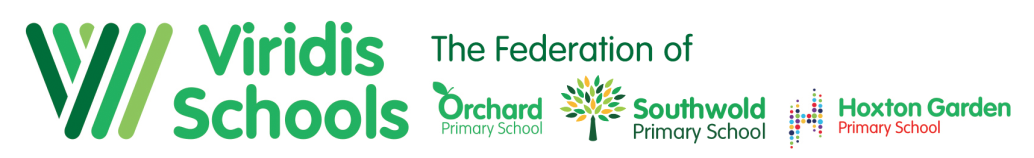 ABQM Steering Group Meeting Minutes											 Date: Friday 17th May 2019Present: JB, CM, JBT, EG, JS, Peer Mediators/School councilApologies: AgendaDiscussion Agreed Action (Persons Responsible) ABQMUpdate on progressViewing of foldersABQM Silver award in process. JB shared folder from this year and explained 10 areas which are up to date with evidence.  IntroductionsWhat is CM’s role as a governor?How do Peer Mediators / School Council support anti-bullying focus?JB to outline role of Learning MentorLearning mentor role– break down barriers to learning. Friendships, punctuality, home circumstance. Getting to know children and building relationships and liaising with children to support effectively and implement strategies. Governor role– CM explained that Anti bullying is always prevalent in governors meetings. Role to look at and question data. Meetings happen on and cross siteSchool Council updateFeedback from SC meetingsWhat needs to be added to SC agenda?SC have been looking at school menu which they have enjoyed – feel as though they have been contributing to the school voice.Cross site debate mate SC meeting has been scheduled SC have been discussing introducing more games into the playground to keep chn occupied at break/lunch time.Peer MediatorsFeedback from peer mediator training / emotion coachingHow is lanyard working? Are there enough now? Has checklist been added?Reflect on playground issuesDo they need any more support?What would they like to focus on in Summer 2?JS fed back on recent cross site peer mediator training and emotion coaching – very successful, chn learnt more about their role as PM. Chn very secure with how to speak to other chn in the playground.PM now using lanyards and flipbooks in playground with playground games and have a games area in playground which any child can come and play at – all chn always have someone to play with.Families WeekHow we link Families Week to anti-bullying (Stonewall)What was the feedback from pupils and staff?Feedback very positive overall – parents felt teachers dealt with the topic well, in particular discussions on different family units.JS commented that grandparents afternoon tea was very positiveJB and JS held stonewall coffee morning during families week, majority of the response was extremely positive and parents felt the school do a lot to celebrate and encourage acceptance of diversity in our community and that the PSHCE curriculum supports this. A couple of parents raised concerns about children being read stories that included content that their children were not yet questioning naturally. They expressed they would rather wait to discuss such topics when they feel their children are ready. This sparked a discussion which was handled appropriately by JB and JS and parents got to express their opinions.e-safetye-safety posters created by digital leaders- are they being used?JB spoke to KH – digital leaders have produced e-safety posters and these will be distributed around the school very soon.Parent AwarenessWhat was the feedback from parents r.e. anti-bullying coffee morning?Has anything come out of the feedback that needs to be addressed?Leaflet for parents communicating what school does to prevent and address incidents of bullying- what are the key things this should include?AB leaflet is being produced on SW site, will be distributed when ready.JS spoke about AB coming up in other coffee mornings – parents have had informal discussions about Ab policies and where they can find the policy.AOBStaff training- Stonewall, PSHCEStonewall coffee morningParent anti bullying ambassador Stonewall training from TAs was very positive.JB ran PSHCE INSET for CTs and updated on ABQM.JB updated everyone that NO has been appointed a parent anti bullying ambassador – JB to inform other CTs and speak to RA about putting this in the newsletter.JS wants to introduce kindness week next year including 5 themes – community, school, home, friendship, you. Each class to create a paper chain of kind acts – which class can make the longest paper chain?